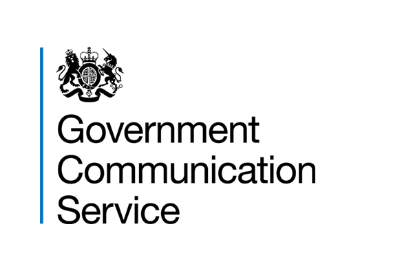 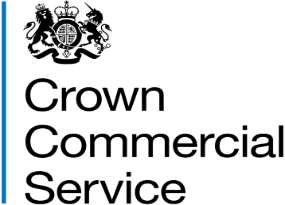 Attachment 3 Pricing guidance and evaluation processCampaign Solutions 2Reference number RM6125CONTENTS 1	Introduction	22	How to complete your pricing matrix	23	Lot 1 price evaluation	34	Lot 2 price evaluation	45	Lot 3 price evaluation	66	Lot 4 price evaluation	97	Lot 5 price evaluation	128	Abnormally low tenders	13Introduction These instructions apply to all five (5) Lots of the Campaign Solutions 2 Framework, and are provided to assist all Potential Agencies in the completion of the pricing matrix relevant to the Lot(s) they are bidding for.How to complete your pricing matrix You should read and understand the instructions in the relevant Pricing Matrix, and in this attachment, before submitting your prices for each Lot, which you are bidding for.Potential Agencies are required to complete all highlighted fields within the Price Matrix worksheets, for each Lot(s) for which you intend to submit a bid.You should take into account our Management Charge. The sum payable by the Agency to CCS on all Charges for the Services invoiced to Clients (net of VAT) in each Month throughout the Term and thereafter until the expiry or earlier termination of all Call-Off Contracts entered into pursuant to this Framework Agreement. The Management Charge will apply in the following way:a) CCS Management Charge:All Charges for Deliverables invoiced to Clients will be charged at 1%. This charge is in consideration of the management and administration of this Framework Agreement. The Agency shall not pass this charge through to the Client.b) GCS Management Charge:Central Government Bodies using this framework are required to pay a management charge of 1% of the total contract value excluding VAT. The charge is a set contribution from all government communications expenditure through this framework that effectively funds the cross government profession, Government Communication Service. The 1% management charge is collected by the appointed agency on behalf of GCS and is added to the total net value of each invoice. This charge is not payable by wider public sector organisations.The Agency should add this charge to the net total of their charges for all Government Clients Deliverables invoiced to such ClientYou should have read and understood the information on TUPE in paragraph 8 of attachment 1 – About the framework. You are reminded that it is your responsibility to take your own advice and consider whether TUPE is likely to apply and to act accordingly. You are encouraged to carry out your own due diligence exercise on the application of TUPE when completing your pricing matrix. Your prices submitted must: be exclusive of VATbe in British pounds sterling (£GBP), up to two decimal places Negative and zero bids will not be allowedThe prices submitted will be the maximum payable under this framework. Prices may be lowered at the call-off stage. You must download and complete the Pricing Matrix Attachment 3 for the Lot(s) you are submitting a bid for:  Lot 1 – Attachment 3.1Lot 2 – Attachment 3.2Lot 3 – Attachment 3.3Lot 4 – Attachment 3.4Lot 5 – Attachment 3.5  When you have completed your pricing matrix, you must upload this into the eSourcing suite in the commercial envelope at question PQ1 for Lot 1, PQ2 for Lot 2, PQ3 for Lot 3, PQ4 for Lot 4 and PQ5 for Lot 5.  If you do not upload your pricing matrix your bid may be rejected from this competition.Do not alter, amend or change the format or layout of the Pricing Matrix.Check you have completed all highlighted cells for each Lot you are bidding for.  Failure to insert an applicable price may result in your bid being deemed non-compliant and may be rejected from this competition.The price evaluation will be undertaken separately to the quality evaluation process. Lot 1 price evaluation The Price Evaluation for Lot 1 is weighted at 20%.For Lot 1 the Potential Agency with the lowest Averaged Hourly rate will be awarded the maximum mark available (a price score of 20.00).All other Potential Agencies will get a price score relative to the lowest basket price.Example below is applicable for Lot 1: Bidder A has the lowest basket price of £100.00. Bidder A is awarded the maximum mark available, which is a price score of 30.00.Bidder B submits a basket price of £300.00. Bidder B is awarded a price score of 6.66.Bidder C submits a basket price of £400.00 and is awarded a price score of 5.00.Lot 2 price evaluation The Price Evaluation for Lot 2 is weighted at 20%.For Lot 2 the pricing will be evaluated on the basis of a “Price Score” which will consist of the marks awarded for each of the average day rates as per below: The lowest average day rate will be awarded the maximum mark available.All other Potential Agencies will get a mark relative to the lowest bid.The calculation we will use to evaluate your mark for A1, A2, B1 and B2 is as follows:Example below is applicable for A1, A2, B1 and B2 A1 Average Day Rate example:Bidder A has the lowest price of £150.00 Bidder A is awarded the maximum mark available for A1 which is 5.00;Bidder B submits a price of £200.00 Bidder B is awarded a mark of 3.75 for A1.Bidder C submits a price of £250.00 and is awarded a mark of 3.00 for A1.Each Potential Agencies marks will be added together to calculate the Price Score. 			 See example below:Lot 3 price evaluation The Price Evaluation for Lot 3 is weighted at 30%.For Lot 3 the pricing will be evaluated on the basis of a “Price Score” which will consist of the marks awarded for each of the below: The lowest price will be awarded the maximum mark available.All other Potential Agencies will get a mark relative to the lowest bid.The calculation we will use to evaluate your mark is as follows:Example below is applicable for all of descriptions in the table above at 5.2.Digital - Total Unit Rate (UK) example:Bidder A has the lowest price of £250.00. Bidder A is awarded the maximum mark available which is 2.00;Bidder B submits a price of £350.00 Bidder B is awarded a mark of 1.43.Bidder C submits a price of £450.00 and is awarded a mark of 1.11.Each Potential Agencies marks will be added together to calculate the Price Score. 			 See example below:Lot 4 price evaluation The Price Evaluation for Lot 4 is weighted at 50%.For Lot 4 the pricing will be evaluated on the basis of a “Price Score” which will consist of the marks awarded for each of the below: The lowest price will be awarded the maximum mark available.All other Potential Agencies will get a mark relative to the lowest bid.The calculation we will use to evaluate your mark is as follows:Example below is applicable for all of descriptions in the table above at 6.2.Digital - Music Company Personnel - Local Hourly Rate (UK) pricing example:Bidder A has the lowest price of £450.00. Bidder A is awarded the maximum mark available which is 10.00;Bidder B submits a price of £600.00 Bidder B is awarded a mark of 7.50.Bidder C submits a price of £900.00 and is awarded a mark of 5.00.Each Potential Agencies marks will be added together to calculate the Price Score. 			 See example below:Lot 5 price evaluation The Price Evaluation for Lot 5 is weighted at 20%.For lot 5 the bidder with the lowest basket price will be awarded the maximum mark available (a price score of 20.00).All other Potential Agencies will get a price score relative to the lowest basket price.Example below is applicable for Lot 5: Bidder A has the lowest basket price of £100.00. Bidder A is awarded the maximum mark available, which is a price score of 30.00.Bidder B submits a basket price of £300.00. Bidder B is awarded a price score of 6.66.Bidder C submits a basket price of £400.00 and is awarded a price score of 5.00.Abnormally low tendersWhere we consider any of the prices you have submitted to be potentially abnormally low we will ask you to explain the prices you have submitted (in accordance with regulation 69 of the Regulations).If your explanation is not acceptable, we will reject your bid and exclude you from this competition. We will inform you if your bid has been excluded and why.Price score	Lowest Averaged Hourly Rate20.00 (maximum mark available)Price score	=x20.00 (maximum mark available)Price score	Potential Agencies Averaged Hourly Rate 20.00 (maximum mark available)Bidder ABidder BBidder CAveraged Hourly Rate Averaged Hourly Rate Averaged Hourly Rate £   100.00£   300.00£   400.00DescriptionAverage Day RateWeighting (%)Maximum Mark AvailableProject/Dept. Based Retainer - Total Day rate GBPA15%5.0012 month Retainer - Total Day rate GBPA25%5.00Project/Dept. Based Retainer - Total Day rate GBPB15%5.0012 month Retainer - Total Day rate GBPB25%5.00Mark	Lowest priceMaximum mark available Mark	=xMaximum mark available Mark	Potential Agencies PriceMaximum mark available Bidder ABidder BBidder CAverage day rateAverage day rateAverage day rate£150.00£200.00£250.00Bidder ABidder BBidder CA1 Average Day Rate5.003.753.00A2 Average Day Rate5.001.252.00B1 Average Day Rate3.505.001.00B2 Average Day Rate2.502.005.00Price Score 16.0012.0011.00TabDescriptionWeighting (%)Maximum Mark AvailablePersonnelTotal Local Hourly Rate (UK)7%7.00DAMTotal License cost - price per month1%1.00DAMTotal Price per month1%1.00ProductionTotal Rate (UK)1%1.00ProductionTotal Local Hourly Rate (UK)1%1.00ProductionTotal Local Daily Rate (UK)1%1.00Post ProductionTotal Unit Rate (UK)2%2.00Post ProductionTotal Local Hourly Rate (UK)2%2.00TranscreationA) Total Unit Rate (UK)1%1.00TranscreationTotal Local Hourly Rate (UK)1%1.00TranscreationB) Total Unit Rate (UK)1%1.00Broadcast LocalisationC) Total Unit Rate (UK)1%1.00Broadcast LocalisationTotal Hourly Rate (UK)1%1.00Broadcast LocalisationD) Total Unit Rate (UK)1%1.00AudioTotal Unit Rate (UK)1%1.00AudioTotal Hourly Rate (UK)1%1.00DigitalTotal Unit Rate (UK)2%2.00PrintTotal Unit Rate (UK)1%1.00PrintTotal Master1%1.00PrintTotal Adapt1%1.00PrintTotal Resize1%1.00Mark	Lowest priceMaximum mark available Mark	=xMaximum mark available Mark	Potential Agencies PriceMaximum mark available Bidder ABidder BBidder CPricePricePrice£250.00£350.00£450.00TabDescriptionMaximum Mark AvailableBidder ABidder BBidder CPersonnelTotal Local Hourly Rate (UK)7.007.002.004.00DAMTotal License cost - price per month1.001.000.500.75DAMTotal Price per month1.001.000.500.25ProductionTotal Rate (UK)1.001.000.500.75ProductionTotal Local Hourly Rate (UK)1.001.000.500.25ProductionTotal Local Daily Rate (UK)1.001.000.500.75Post ProductionTotal Unit Rate (UK)2.002.001.501.00Post ProductionTotal Local Hourly Rate (UK)2.002.000.501.00TranscreationA) Total Unit Rate (UK)1.001.000.500.25TranscreationTotal Local Hourly Rate (UK)1.001.000.500.75TranscreationB) Total Unit Rate (UK)1.001.000.500.25Broadcast LocalisationC) Total Unit Rate (UK)1.001.000.500.75Broadcast LocalisationTotal Hourly Rate (UK)1.001.000.500.25Broadcast LocalisationD) Total Unit Rate (UK)1.001.000.500.75AudioTotal Unit Rate (UK)1.001.000.500.25AudioTotal Hourly Rate (UK)1.001.000.500.75DigitalTotal Unit Rate (UK)2.002.001.000.50PrintTotal Unit Rate (UK)1.001.000.750.50PrintTotal Master1.001.000.250.50PrintTotal Adapt1.001.000.750.50PrintTotal Resize1.001.000.250.50Price Score Price Score Price Score 30.0013.5015.25TabDescriptionWeighting (%)Maximum Mark AvailableStock Image PricingPrint1%1.00Stock Image Pricing(Out of Home) OOH1%1.00Stock Image PricingEmail Marketing1%1.00Stock Image PricingSMS Marketing1%1.00Stock Image PricingPay Per Click1%1.00Stock Image PricingExperiential Marketing1%1.00Stock Image PricingOn-line1%1.00Stock Image PricingDigital Display1%1.00Stock Footage PricingTV  (National/Regional)1%1.00Stock Footage PricingVOD/Ad Smart1%1.00Stock Footage PricingDigital Display1%1.00Stock Footage PricingDOOH1%1.00Stock Footage PricingCinema1%1.00Stock Footage PricingOn-line1%1.00Stock Footage PricingEmail Marketing1%1.00Stock Footage PricingPay Per Click1%1.00Stock Footage PricingExperiential1%1.00Stock Footage PricingWeb Content1%1.00Stock Footage PricingAll Paid Media 1%1.00Stock Footage PricingDigital Only Licence*1%1.00Stock Image & Footage PersonnelUnit Rate (UK)5%5.00Stock Image & Footage PersonnelLocal Hourly Rate (UK)5%5.00Music Company Personnel PricingLocal Hourly Rate (UK)10%10.00Music Library PricingTV Advertising Total2%2.00Music Library PricingRadio Advertising Total2%2.00Music Library PricingOnline Advertising Total2%2.00Music Library PricingBranded Content/Online Productions total2%2.00Music Library PricingCorporate Use Total2%2.00Mark	Lowest priceMaximum mark available Mark	=xMaximum mark available Mark	Potential Agencies PriceMaximum mark available Bidder ABidder BBidder CPricePricePrice£450.00£600.00£900.00TabDescriptionMaximum Mark AvailableTabDescriptionWeighting (%)Stock Image PricingPrint1.001.000.500.75Stock Image Pricing(Out of Home) OOH1.001.000.250.75Stock Image PricingEmail Marketing1.001.000.250.75Stock Image PricingSMS Marketing1.001.000.500.75Stock Image PricingPay Per Click1.001.000.250.75Stock Image PricingExperiential Marketing1.001.000.250.75Stock Image PricingOn-line1.001.000.500.75Stock Image PricingDigital Display1.001.000.250.75Stock Footage PricingTV  (National/Regional)1.001.000.250.75Stock Footage PricingVOD/Ad Smart1.001.000.500.75Stock Footage PricingDigital Display1.001.000.250.75Stock Footage PricingDOOH1.001.000.250.75Stock Footage PricingCinema1.001.000.500.75Stock Footage PricingOn-line1.001.000.250.75Stock Footage PricingEmail Marketing1.001.000.250.75Stock Footage PricingPay Per Click1.001.000.500.75Stock Footage PricingExperiential1.001.000.250.75Stock Footage PricingWeb Content1.001.000.250.75Stock Footage PricingAll Paid Media 1.001.000.500.75Stock Footage PricingDigital Only Licence1.001.000.500.75Stock Image & Footage PersonnelUnit Rate (UK)5.005.003.001.00Stock Image & Footage PersonnelLocal Hourly Rate (UK)5.005.003.001.00Music Company Personnel PricingLocal Hourly Rate (UK)10.0010.005.002.00Music Library PricingTV Advertising Total2.002.001.001.50Music Library PricingRadio Advertising Total2.002.001.001.50Music Library PricingOnline Advertising Total2.002.001.001.50Music Library PricingBranded Content/Online Productions total2.002.000.501.50Music Library PricingCorporate Use Total2.002.000.501.50Price ScorePrice ScorePrice Score50.0022.0026.50Price score	Lowest basket price 20.00 (maximum mark available)Price score	=x20.00 (maximum mark available)Price score	Potential Agencies Basket price20.00 (maximum mark available)Bidder ABidder BBidder Cbasket pricebasket pricebasket price£   100.00£   300.00£   400.00